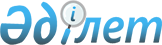 О внесении изменений в решение Сырымского районного маслихата от 26 декабря 2014 года № 25-2 "О районном бюджете на 2015-2017 годы"
					
			Утративший силу
			
			
		
					Решение Сырымского районного маслихата Западно-Казахстанской области от 5 марта 2015 года № 26-2. Зарегистрировано Департаментом юстиции Западно-Казахстанской области 13 марта 2015 года № 3846. Утратило силу решением Сырымского районного маслихата Западно-Казахстанской области от 17 февраля 2016 года № 35-9      Сноска. Утратило силу решением Сырымского районного маслихата Западно-Казахстанской области от 17.02.2016 № 35-9.

      В соответствии с Бюджетным кодексом Республики Казахстан от 4 декабря 2008 года, Законом Республики Казахстан "О местном государственном управлении и самоуправлении в Республике Казахстан" от 23 января 2001 года, районный маслихат РЕШИЛ:

      1. Внести в решение Сырымского районного маслихата от 26 декабря 2014 года № 25-2 "О районном бюджете на 2015-2017 годы" (зарегистрированное в Реестре государственной регистрации нормативных правовых актов за № 3767, опубликованное 26 февраля 2015 года в газете "Сырым елі") следующие изменения:

      пункт 1 изложить в следующей редакции:

      "1. Утвердить районный бюджет на 2015-2017 годы согласно приложениям 1, 2 и 3 соответственно, в том числе на 2015 год в следующих объемах:

      1) доходы - 3 415 822 тысячи тенге:

      налоговые поступления - 280 964 тысячи тенге;

      неналоговые поступления - 1 907 тысяч тенге; 

      поступления от продажи основного капитала - 0 тенге;

      поступления трансфертов - 3 132 951 тысяча тенге; 

      2) затраты - 3 418 662 тысячи тенге;

      3) чистое бюджетное кредитование - 34 343 тысячи тенге:

      бюджетные кредиты - 44 595 тысяч тенге;

      погашение бюджетных кредитов - 10 252 тысячи тенге;

      4) сальдо по операциям с финансовыми активами - 24 608 тысяч тенге:

      приобретение финансовых активов - 24 608 тысяч тенге;

      поступления от продажи финансовых активов государства - 0 тенге;

      5) дефицит (профицит) бюджета - -61 791 тысяча тенге;

      6) финансирование дефицита (использование профицита) бюджета - 61 791 тысяча тенге;

      поступление займов - 44 595 тысяч тенге;

      погашение займов - 10 252 тысячи тенге;

      используемые остатки бюджетных средств - 27 448 тысяч тенге.".

      2. Приложение 1 к указанному решению изложить в новой редакции согласно приложению к настоящему решению.

      3. Главному специалисту аппарата районного маслихата (А. Орашева) обеспечить государственную регистрацию данного решения в органах юстиции, его официальное опубликование в информационно-правовой системе "Әділет" и в средствах массовой информации.

      4. Настоящее решение вводится в действие с 1 января 2015 года.

 Районный бюджет на 2015 год            тысяч тенге


					© 2012. РГП на ПХВ «Институт законодательства и правовой информации Республики Казахстан» Министерства юстиции Республики Казахстан
				
      Председатель сессии

А. Дуйсенгалиев

      Секретарь маслихата

А. Галимов
Приложение
к решению Сырымского
районного маслихата
№ 26-2 от 5 марта 2015 годаПриложение 1
к решению Сырымского
районного маслихата
№ 25-2 от 26 декабря 2014 годаКатегория

Категория

Категория

Категория

Категория

Сумма

Класс

Класс

Класс

Класс

Сумма

Подкласс

Подкласс

Подкласс

Сумма

Специфика

Специфика

Сумма

Наименование

Сумма

1

2

3

4

5

6

1) Доходы

3 415 822

1

Налоговые поступления

280 964

01

Подоходный налог

132 018

2

Индивидуальный подоходный налог

132 018

03

Социальный налог

115 098

1

Социальный налог

115 098

04

Налоги на собственность

29 431

1

Налоги на имущество

18 135

3

Земельный налог

1 170

4

Налог на транспортные средства

7 926

5

Единый земельный налог

2 200

05

Внутренние налоги на товары, работы и услуги

3 369

2

Акцизы

1 614

3

Поступления за использование природных и других ресурсов

70

4

Сборы за ведение предпринимательской и профессиональной деятельности

1 685

07

Прочие налоги

47

1

Прочие налоги

47

08

Обязательные платежи, взимаемые за совершение юридически значимых действий и (или) выдачу документов уполномоченными на то государственными органами или должностными лицами

1 001

1

Государственная пошлина

1 001

2

Неналоговые поступления

1 907

01

Доходы от государственной собственности

1 372

5

Доходы от аренды имущества, находящегося в государственной собственности

1 372

06

Прочие неналоговые поступления

535

1

Прочие неналоговые поступления

535

3

Поступления от продажи основного капитала

0

01

Продажа государственного имущества, закрепленного за государственными учреждениями

0

1

Продажа государственного имущества, закрепленного за государственными учреждениями

0

4

Поступления трансфертов 

3 132 951

02

Трансферты из вышестоящих органов государственного управления

3 132 951

2

Трансферты из областного бюджета

3 132 951

Функциональная группа

Функциональная группа

Функциональная группа

Функциональная группа

Функциональная группа

Сумма

Функциональная подгруппа

Функциональная подгруппа

Функциональная подгруппа

Функциональная подгруппа

Сумма

Администратор бюджетных программ

Администратор бюджетных программ

Администратор бюджетных программ

Сумма

Бюджетная программа

Бюджетная программа

Сумма

Наименование

Сумма

2) Затраты

3 418 662

01

Государственные услуги общего характера

260 352

1

Представительные, исполнительные и другие органы, выполняющие общие функции государственного управления

230 205

112

Аппарат маслихата района (города областного значения)

14 245

001

Услуги по обеспечению деятельности маслихата района (города областного значения)

14 245

122

Аппарат акима района (города областного значения)

53 355

001

Услуги по обеспечению деятельности акима района (города областного значения)

53 355

123

Аппарат акима района в городе, города районного значения, поселка, села, сельского округа

162 605

001

Услуги по обеспечению деятельности акима района в городе, города районного значения, поселка, села, сельского округа

150 145

022

Капитальные расходы государственного органа 

12 460

9

Прочие государственные услуги общего характера

30 147

458

Отдел жилищно-коммунального хозяйства, пассажирского транспорта и автомобильных дорог района (города областного значения)

10 925

001

Услуги по реализации государственной политики на местном уровне в области жилищно-коммунального хозяйства, пассажирского транспорта и автомобильных дорог 

10 925

459

Отдел экономики и финансов района (города областного значения)

19 222

001

Услуги по реализации государственной политики в области формирования и развития экономической политики, государственного планирования, исполнения бюджета и управления коммунальной собственностью района (города областного значения)

15 440

015

Капитальные расходы государственного органа 

3 782

02

Оборона

27 268

1

Военные нужды

4 644

122

Аппарат акима района (города областного значения)

4 644

005

Мероприятия в рамках исполнения всеобщей воинской обязанности

4 644

2

Организация работы по чрезвычайным ситуациям

22 624

122

Аппарат акима района (города областного значения)

22 624

006

Предупреждение и ликвидация чрезвычайных ситуаций масштаба района (города областного значения)

21 624

007

Мероприятия по профилактике и тушению степных пожаров районного (городского) масштаба, а также пожаров в населенных пунктах, в которых не созданы органы государственной противопожарной службы

1 000

04

Образование

1 806 130

1

Дошкольное воспитание и обучение

77 866

464

Отдел образования района (города областного значения)

77 866

009

Обеспечение деятельности организаций дошкольного воспитания и обучения

54 232

040

Реализация государственного образовательного заказа в дошкольных организациях образования

23 634

2

Начальное, основное среднее и общее среднее образование

1 669 075

464

Отдел образования района (города областного значения)

1 669 075

003

Общеобразовательное обучение

1 573 253

006

Дополнительное образование для детей

95 822

9

Прочие услуги в области образования

59 189

464

Отдел образования района (города областного значения)

57 689

001

Услуги по реализации государственной политики на местном уровне в области образования 

9 974

005

Приобретение и доставка учебников, учебно-методических комплексов для государственных учреждений образования района (города областного значения)

20 122

007

Проведение школьных олимпиад, внешкольных мероприятий и конкурсов районного (городского) масштаба

345

015

Ежемесячная выплата денежных средств опекунам (попечителям) на содержание ребенка сироты (детей-сирот), и ребенка (детей), оставшегося без попечения родителей

10 258

067

Капитальные расходы подведомственных государственных учреждений и организаций

16 990

466

Отдел архитектуры, градостроительства и строительства района (города областного значения)

1 500

037

Строительство и реконструкция объектов образования

1 500

05

Здравоохранение

400

9

Прочие услуги в области здравоохранения

400

123

Аппарат акима района в городе, города районного значения, поселка, села, сельского округа

400

002

Организация в экстренных случаях доставки тяжелобольных людей до ближайшей организации здравоохранения, оказывающей врачебную помощь

400

06

Социальная помощь и социальное обеспечение

165 550

2

Социальная помощь

139 517

451

Отдел занятости и социальных программ района (города областного значения)

139 517

002

Программа занятости

38 678

005

Государственная адресная социальная помощь

6 552

006

 Оказание жилищной помощи

3 000

007

Социальная помощь отдельным категориям нуждающихся граждан по решениям местных представительных органов

12 200

010

Материальное обеспечение детей-инвалидов, воспитывающихся и обучающихся на дому

2 000

014

Оказание социальной помощи нуждающимся гражданам на дому

31 812

016

Государственные пособия на детей до 18 лет

31 755

017

Обеспечение нуждающихся инвалидов обязательными гигиеническими средствами и предоставление услуг специалистами жестового языка, индивидуальными помощниками в соответствии с индивидуальной программой реабилитации инвалида

7 700

052

Проведение мероприятий, посвященных семидесятилетию Победы в Великой Отечественной войне

5 820

9

Прочие услуги в области социальной помощи и социального обеспечения

26 033

451

Отдел занятости и социальных программ района (города областного значения)

25 768

001

Услуги по реализации государственной политики на местном уровне в области обеспечения занятости и реализации социальных программ для населения 

21 959

011

Оплата услуг по зачислению, выплате и доставке пособий и других социальных выплат

1 473

050

Реализация плана мероприятий по обеспечению прав и улучшению качества жизни инвалидов

2 336

458

Отдел жилищно-коммунального хозяйства, пассажирского транспорта и автомобильных дорог района (города областного значения)

265

050

Реализация плана мероприятий по обеспечению прав и улучшению качества жизни инвалидов

265

07

Жилищно-коммунальное хозяйство

693 657

1

Жилищное хозяйство

87 377

458

Отдел жилищно-коммунального хозяйства, пассажирского транспорта и автомобильных дорог района (города областного значения)

2 080

003

Организация сохранения государственного жилищного фонда

780

004

Обеспечение жильем отдельных категорий граждан

1 300

466

Отдел архитектуры, градостроительства и строительства района (города областного значения)

85 297

003

Проектирование и (или) строительство, реконструкция жилья коммунального жилищного фонда

69 300

004

Проектирование, развитие и (или) обустройство инженерно-коммуникационной инфраструктуры

15 997

2

Коммунальное хозяйство

542 045

458

Отдел жилищно-коммунального хозяйства, пассажирского транспорта и автомобильных дорог района (города областного значения)

7 900

012

Функционирование системы водоснабжения и водоотведения

6 500

027

Организация эксплуатации сетей газификации, находящихся в коммунальной собственности районов (городов областного значения)

1 400

466

Отдел архитектуры, градостроительства и строительства района (города областного значения)

534 145

005

Развитие коммунального хозяйства

42 500

006

Развитие системы водоснабжения и водоотведения 

491 645

3

Благоустройство населенных пунктов

64 235

123

Аппарат акима района в городе, города районного значения, поселка, села, сельского округа

21 250

008

Освещение улиц населенных пунктов

2 350

009

Обеспечение санитарии населенных пунктов

4 700

011

Благоустройство и озеленение населенных пунктов

14 200

458

Отдел жилищно-коммунального хозяйства, пассажирского транспорта и автомобильных дорог района (города областного значения)

42 985

015

Освещение улиц в населенных пунктах

11 285

018

Благоустройство и озеленение населенных пунктов

1 201

048

Развитие благоустройства городов и населенных пунктов

30 499

08

Культура, спорт, туризм и информационное пространство

314 945

1

Деятельность в области культуры

163 291

457

Отдел культуры, развития языков, физической культуры и спорта района (города областного значения)

156 791

003

Поддержка культурно-досуговой работы

156 791

466

Отдел архитектуры, градостроительства и строительства района (города областного значения)

6 500

011

Развитие объектов культуры

6 500

2

Спорт

26 760

457

Отдел культуры, развития языков, физической культуры и спорта района (города областного значения)

26 760

008

Развитие массового спорта и национальных видов спорта 

850

009

Проведение спортивных соревнований на районном (города областного значения) уровне

23 910

010

Подготовка и участие членов сборных команд района (города областного значения) по различным видам спорта на областных спортивных соревнованиях

2 000

3

Информационное пространство

77 747

456

Отдел внутренней политики района (города областного значения)

9 200

002

Услуги по проведению государственной информационной политики 

9 200

457

Отдел культуры, развития языков, физической культуры и спорта района (города областного значения)

68 547

006

Функционирование районных (городских) библиотек

68 547

9

Прочие услуги по организации культуры, спорта, туризма и информационного пространства

47 147

456

Отдел внутренней политики района (города областного значения)

26 155

001

Услуги по реализации государственной политики на местном уровне в области информации, укрепления государственности и формирования социального оптимизма граждан

13 862

003

Реализация мероприятий в сфере молодежной политики

12 293

457

Отдел культуры, развития языков, физической культуры и спорта района (города областного значения)

20 992

001

Услуги по реализации государственной политики на местном уровне в области культуры, развития языков, физической культуры и спорта 

9 992

014

Капитальные расходы государственного органа 

3 000

032

Капитальные расходы подведомственных государственных учреждений и организаций

8 000

10

Сельское, водное, лесное, рыбное хозяйство, особо охраняемые природные территории, охрана окружающей среды и животного мира, земельные отношения

98 374

1

Сельское хозяйство

39 106

459

Отдел экономики и финансов района (города областного значения)

11 197

099

Реализация мер по оказанию социальной поддержки специалистов

11 197

474

Отдел сельского хозяйства и ветеринарии района (города областного значения)

27 909

001

Услуги по реализации государственной политики на местном уровне в сфере сельского хозяйства и ветеринарии

12 286

003

Капитальные расходы государственного органа

2 800

005

Обеспечение функционирования скотомогильников (биотермических ям)

1 700

006

Организация санитарного убоя больных животных

500

007

Организация отлова и уничтожения бродячих собак и кошек

2 000

008

Возмещение владельцам стоимости изымаемых и уничтожаемых больных животных, продуктов и сырья животного происхождения

8 323

012

Проведение мероприятий по идентификации сельскохозяйственных животных

300

6

Земельные отношения

7 956

463

Отдел земельных отношений района (города областного значения)

7 956

001

Услуги по реализации государственной политики в области регулирования земельных отношений на территории района (города областного значения)

7 956

9

Прочие услуги в области сельского, водного, лесного, рыбного хозяйства, охраны окружающей среды и земельных отношений

51 312

474

Отдел сельского хозяйства и ветеринарии района (города областного значения)

51 312

013

Проведение противоэпизоотических мероприятий

51 312

11

Промышленность, архитектурная, градостроительная и строительная деятельность

14 712

2

Архитектурная, градостроительная и строительная деятельность

14 712

466

Отдел архитектуры, градостроительства и строительства района (города областного значения)

14 712

001

Услуги по реализации государственной политики в области строительства, улучшения архитектурного облика городов, районов и населенных пунктов области и обеспечению рационального и эффективного градостроительного освоения территории района (города областного значения)

10 212

013

Разработка схем градостроительного развития территории района, генеральных планов городов районного (областного) значения, поселков и иных сельских населенных пунктов

4 500

013

Разработка схем градостроительного развития территории района, генеральных планов городов районного (областного) значения, поселков и иных сельских населенных пунктов

4 500

12

Транспорт и коммуникации

3 156

1

Автомобильный транспорт

3 156

458

Отдел жилищно-коммунального хозяйства, пассажирского транспорта и автомобильных дорог района (города областного значения)

3 156

022

Развитие транспортной инфраструктуры

3 156

13

Прочие

33 626

3

Поддержка предпринимательской деятельности и защита конкуренции

7 151

469

Отдел предпринимательства района (города областного значения)

7 151

001

Услуги по реализации государственной политики на местном уровне в области развития предпринимательства 

7 151

9

Прочие

26 475

457

Отдел культуры, развития языков, физической культуры и спорта района (города областного значения)

12 818

040

Реализация мер по содействию экономическому развитию регионов в рамках Программы "Развитие регионов" 

12 818

458

Отдел жилищно-коммунального хозяйства, пассажирского транспорта и автомобильных дорог района (города областного значения)

6 000

040

Реализация мер по содействию экономическому развитию регионов в рамках Программы "Развитие регионов"

6 000

459

Отдел экономики и финансов района (города областного значения)

7 657

008

Разработка или корректировка, а также проведение необходимых экспертиз технико-экономических обоснований местных бюджетных инвестиционных проектов и конкурсных документаций концессионных проектов, консультативное сопровождение концессионных проектов

2 000

012

Резерв местного исполнительного органа района (города областного значения)

5 657

14

Обслуживание долга

0

1

Обслуживание долга

0

459

Отдел экономики и финансов района (города областного значения)

0

021

Обслуживание долга местных исполнительных органов по выплате вознаграждений и иных платежей по займам из областного бюджета

0

15

Трансферты

492

1

Трансферты

492

459

Отдел экономики и финансов района (города областного значения)

492

006

Возврат неиспользованных (недоиспользованных) целевых трансфертов

492

3) Чистое бюджетное кредитование

34 343

Бюджетные кредиты

44 595

10

Сельское, водное, лесное, рыбное хозяйство, особо охраняемые природные территории, охрана окружающей среды и животного мира, земельные отношения

44 595

1

Сельское хозяйство

44 595

459

Отдел экономики и финансов района (города областного значения)

44 595

018

Бюджетные кредиты для реализации мер социальной поддержки специалистов

44 595

Категория

Категория

Категория

Категория

Категория

Сумма

Класс

Класс

Класс

Класс

Сумма

Подкласс

Подкласс

Подкласс

Сумма

Специфика

Специфика

Сумма

Наименование

Сумма

5

Погашение бюджетных кредитов

10 252

01

Погашение бюджетных кредитов

10 252

1

Погашение бюджетных кредитов, выданных из государственного бюджета 

10 252

4) Сальдо по операциям с финансовыми активами

24 608

Функциональная группа

Функциональная группа

Функциональная группа

Функциональная группа

Функциональная группа

Сумма

Функциональная подгруппа

Функциональная подгруппа

Функциональная подгруппа

Функциональная подгруппа

Сумма

Администратор бюджетных программ

Администратор бюджетных программ

Администратор бюджетных программ

Сумма

Бюджетная программа

Бюджетная программа

Сумма

Наименование

Сумма

Приобретение финансовых активов

24 608

07

Жилищно-коммунальное хозяйство

24 608

1

Жилищное хозяйство

24 608

458

Отдел жилищно-коммунального хозяйства, пассажирского транспорта и автомобильных дорог района (города областного значения)

24 608

060

Увеличение уставных капиталов специализированных уполномоченных организаций

24 608

Категория

Категория

Категория

Категория

Категория

Сумма

Класс

Класс

Класс

Класс

Сумма

Подкласс

Подкласс

Подкласс

Сумма

Специфика

Специфика

Сумма

Наименование

Сумма

6

Поступление от продажи финансовых активов государства

0

01

Поступление от продажи финансовых активов государства

0

2

Поступление от продажи финансовых активов за пределами страны

0

5) Дефицит (профицит) бюджета

-61 791

6) Финансирования (использования профицита) бюджета

61 791

7

Поступления займов

44 595

01

Внутренние государственные займы

44 595

2

Договоры займа

44 595

3

Займы, получаемые местным исполнительным органом района (города областного значения)

44 595

16

Погашение займов

10 252

01

Погашение займов

10 252

459

Отдел экономики и финансов района (города областного значения)

10 252

005

Погашение долга местного исполнительного органа перед вышестоящим бюджетом

10 252

8

Используемые остатки бюджетных средств

27 448

01

Остатки бюджетных средств

27 448

1

Свободные остатки бюджетных средств

27 488

1

Свободные остатки бюджетных средств

27 488

